  Государственное бюджетное общеобразовательное учреждение Самарской области «Школа - интернат№1 основного общего образования городского округа Чапаевск Самарской области».Составили учителя начальных классовКириллова Наталья Евгеньевна, учитель высшей категорииПотанина Анна Викторовна, учитель высшей категории, руководитель МО.Мониторинговая работа ученика (цы) _______ класса _________________________А.  Ко мне в гости приехала тётя. Можете ли вы по её билету ответить на мои вопросы: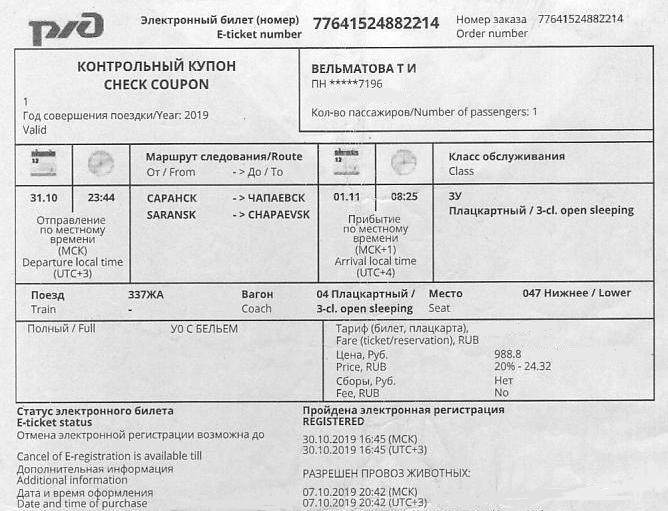 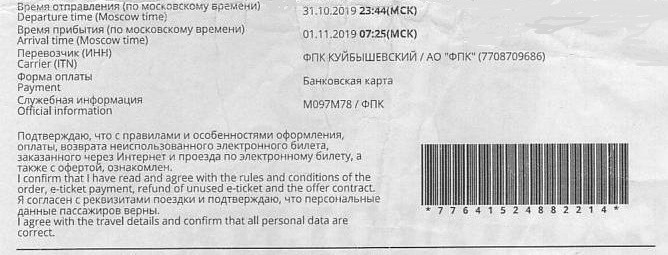 1) Откуда она приехала?  __________________________________________________2) Является ли этот город, городом Самарской области?  _______________________3) На каком виде транспорта она приехала?  __________________________________4) Какого числа она приехала?  _____________________________________________5) Какое это время суток?_______________6) Определи по календарю, какой это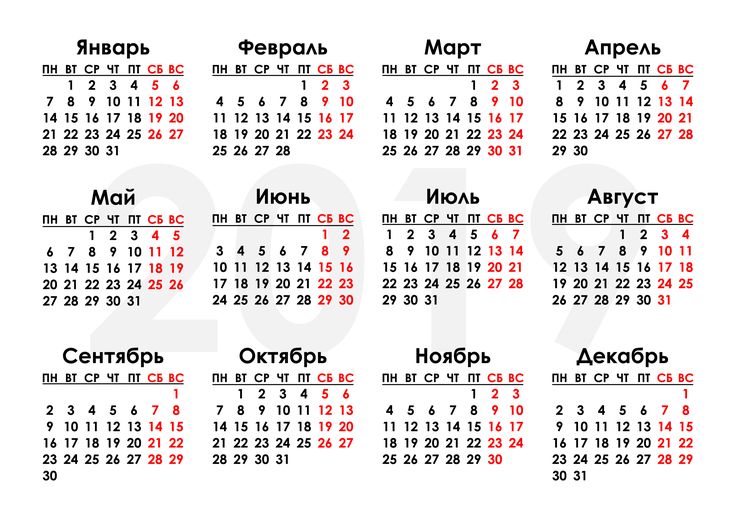  день недели? ______________________________7) Какое это время года?_______________8)  Укажите точное время прибытия в Чапаевск, учитывая часовой пояс._______________________________________________________________________9) Вычисли время в пути. __________________________________________________10) Назовите номер поезда? ________________________________________________11) Назовите номер вагона? ________________________________________________12) Найди и укажи класс обслуживания? _____________________________________13) Укажи месторасположение полки?   ______________________________________14) Назовите номер  места?    _______________________________________________При покупке  билета у  тёти были банковская карта  и наличные  деньги. 15) Чем она расплатилась? _________________________________________________16) Сколько денег она заплатила? ___________________________________________17) Могла ли тётя приехать с собакой? Почему? _______________________________________________________________________________________________________________________________________________________________________________18) Люди каких профессий работают на железной дороге? Перечисли.________________________________________________________________________________________________________________________________________________19) Выбери одну из перечисленных профессий, запиши, какими качествами должен обладать человек этой профессии?________________________________________________________________________________________________________________________________________________________________________________________________________________________ ________________________________________________________________________В.   От вокзала до нашего дома мы отправились на такси.По проложенному маршруту определите мой адрес(улица, дом).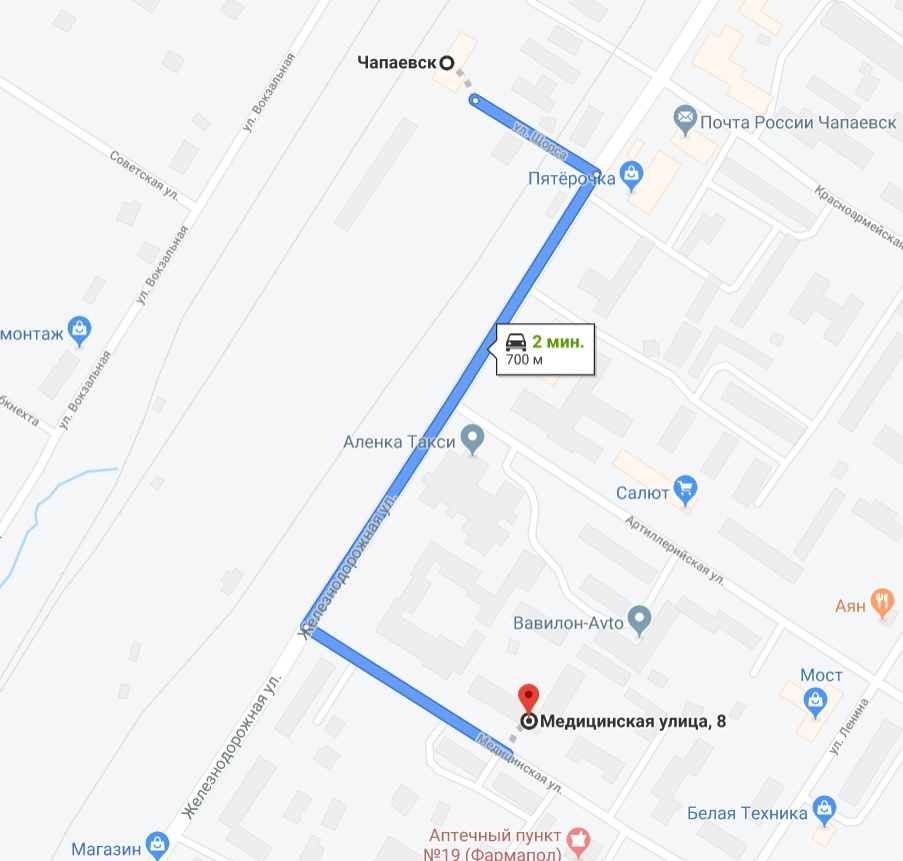                                                                                                вокзал                                                 К А Р Т А                            ул.____________________  дом________2)Проезд на такси составил 60 рублей. Сколько сдачи нам дали с купюры в 500 рублей? _______________________________________________________________С. Тётя попросила нас познакомить  с нашими   любимыми местами  в  городе. Мы там побывали.  1) Соединив стрелкой описание и картинку, вы узнаете, где мы были.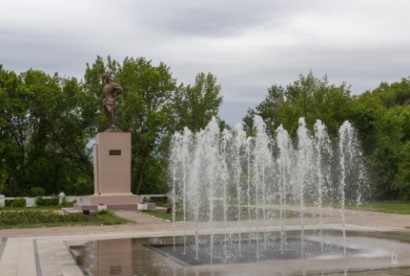 А)  Это здание является памятником архитектуры,архитектор Вернер, с  1952 по  1990 г.г.  там был расположен Дом пионеров. 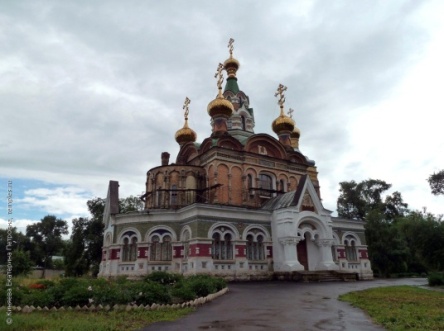 Б) Я туда хожу после школы, занимаюсь танцами и игре на фортепиано. 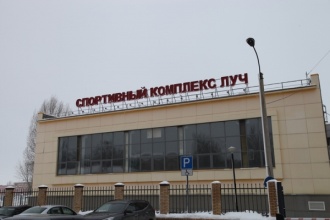  В) Этот место расположено в центре города,  там можно покататься на роликах, посидеть в тени деревьев. Частое место отдыха горожан.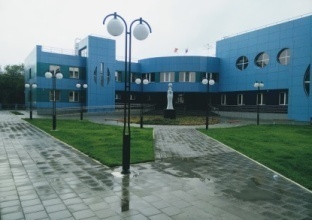 Г) Зимой здесь мы вспоминаем лето. Всей семьёй ходим туда  по выходным, поддерживаем здоровый образ жизни.2. Напиши, как ты поддерживаешь здоровый образ жизни.________________________________________________________________________________________________________________________________________________________________________________________________________________________________________________________________________________________________D. У моей тёти двое маленьких детей: мальчик и девочка. Я хочу им подарить от себя небольшие памятные подарки, имея 1000 рублей.                                                           "Кубики"- 251  р.             "Твистер"- 890 р.         " Лисёнок"- 580 р.       "Мозаика" - 280  р                                                                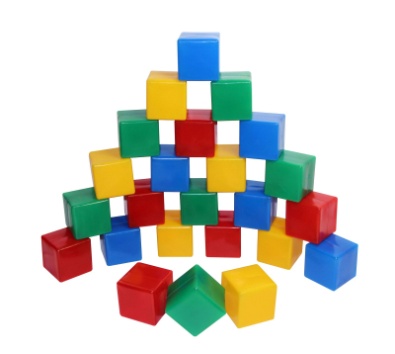 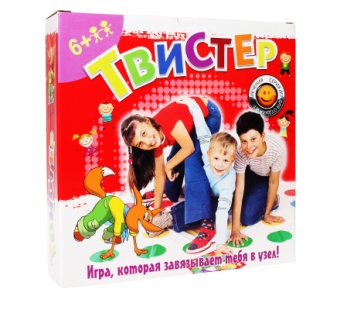 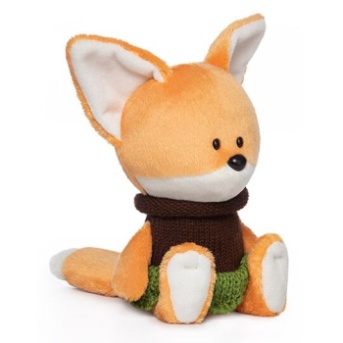 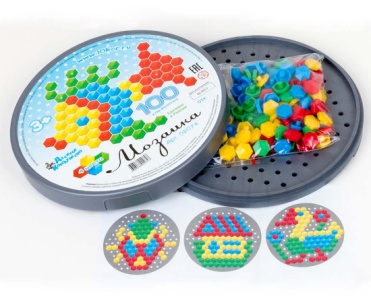 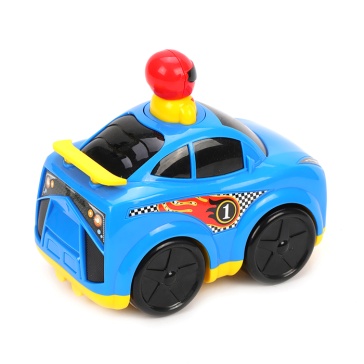 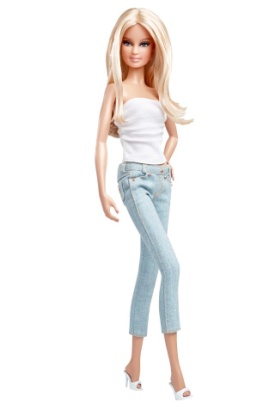 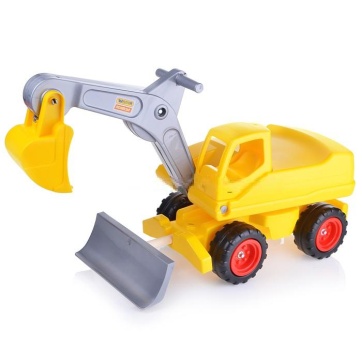 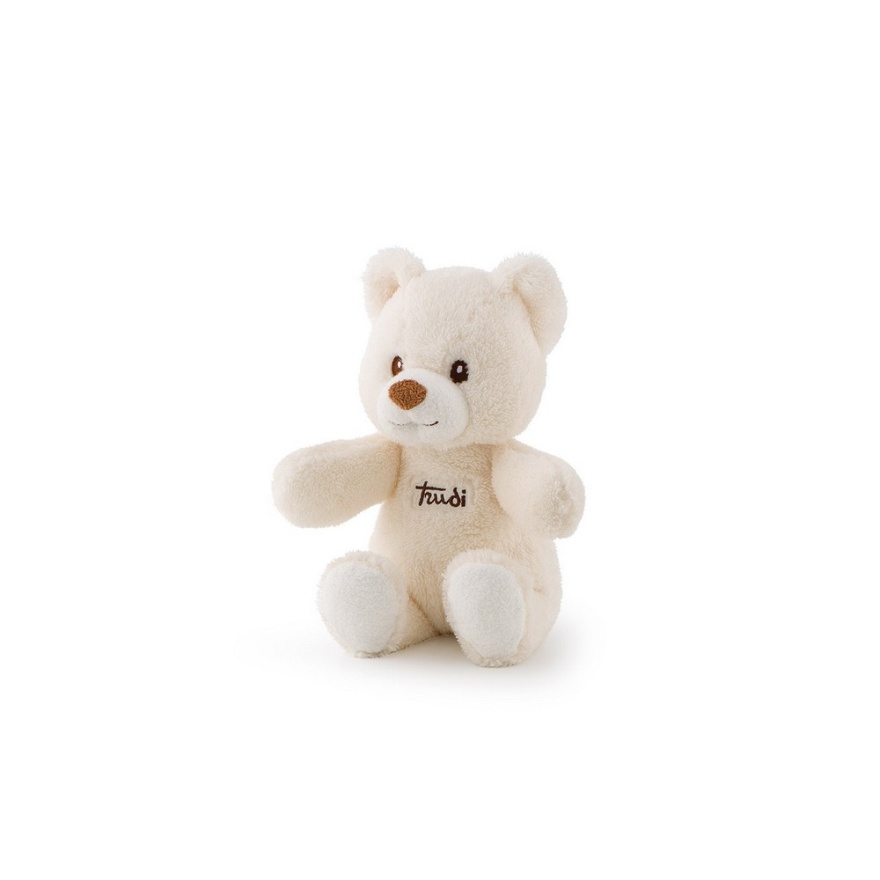  "Машинка "- 150р.         "Барби" - 1200 р.          "Экскаватор" - 395 р.        "Мишка - 599 р.Помоги мне сделать покупку.________________________________________________________________________________________________________________________________________________________________________________________________________________________________________________________________________________________________       Обведи смайлик, который скажет нам о том, какое настроение у тебя было при выполнении заданий. 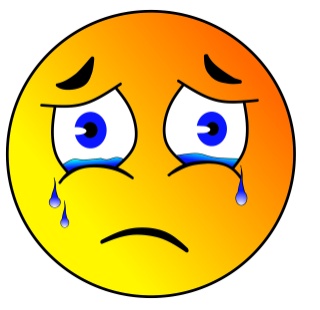 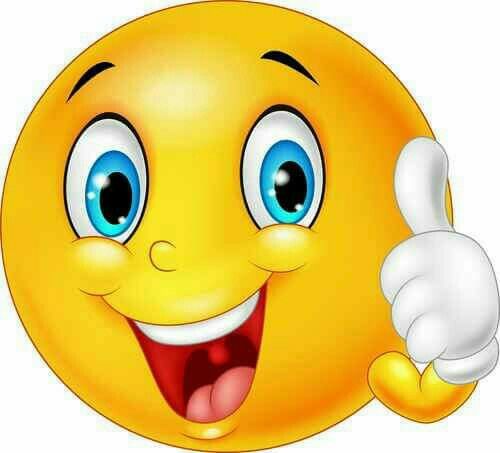 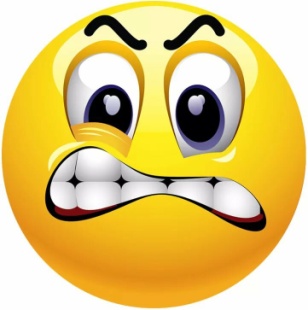 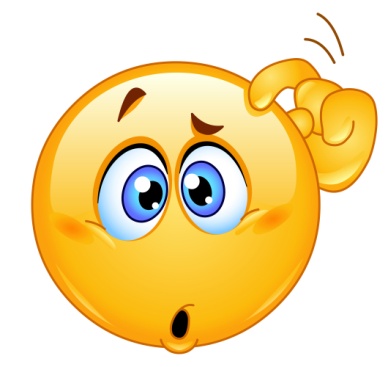 Оценивание отдельных заданийУказания по оцениваниюСистема оценивания выполнения всей работыМаксимальный балл за выполнение работы - 34 б.Рекомендации по переводу первичных баллов в отметки Общая отметка за мониторинговую работуОтметка по предмету "Русский язык"Отметка по предмету "Литературное чтение"Отметка по предмету "Математика"Отметка по предмету "Окружающий мир" Карта учебных заданий                                                                                         под планируемые результаты формирования и развития функциональной грамотности обучающихся начальной школыНомер заданияА1- А16А17-А19В1, В2С1 С2D1ИтогоБалл по 1б.по 2 б.по 2 б.3 б2 б3 б34 б№Указания к оцениваниюБаллыА 1Верно указан город: Саранск1 б.Неверно указан город, не указан город0 б.А 2Дан верный ответ: нет.1 б.Дан неверный ответ0 б.А 3Верно указан вид транспорта: поезд1 б.Дан неверный ответ0 б.А 4Верно  указано число: 01.11.20191 б.Дан неверный ответ0 б.А 5Верно указано время суток: утро1 б.Дан неверный ответ0 б.А 6Верно указан день недели: пятница1 б.Неверно указан день недели0 б.А 7Верно указано время года: осень1 б.Неверно указано время года0 б.А8Верно указано время прибытия поезда:07:25(МСК)1 бДан неверный ответ0 б.А9Верно вычислено время в пути: 7 ч 41 мин1 б.Дан неверный ответ0 б.А10Верно указан номер поезда: 337ЖА1 б.Дан неверный ответ0 б.А11Верно указан номер вагона: 041 б.Дан неверный ответ1 б.А12Верно указан класс обслуживания:плацкартный1 б.Дан неверный ответ0 б.А13Верно указано месторасположения полки:нижняя1 б.Дан неверный ответ0 б.А 14Верно указан номер места: 0471 б.Дан неверный ответ0 б.А15Дан верный ответ: банковская карта1 б.Дан неверный ответ0 б.А16Дан верный ответ: 988,8 р1 б.Дан неверный ответ0 б.А17Дан верный развёрнутый ответ2 б.Дан верный ответ, но нет пояснения1 б.Дан неверный ответ0 б.А18Указано три и более профессий2 б.Указано две профессии1 б.Указана одна профессиядан неверный ответ0 б.А 19Дан уместный ответ на вопрос, указаны три и более качества2 б.Дан уместный ответ, указаны два, одно качества1 б.Дан неверный ответ0 б.В 1Указан верный ответ: ул. Медицинская, д.82 б.Дан неполный ответ1 б.Дан  неверный ответ0 б.В2Проведены необходимые рассуждения и вычисления, получен верный ответ 440 р2 б.Проведены необходимые рассуждения и вычисления, но дан неверный ответ1 б.Не проведены необходимые рассуждения и вычисления0 б.С1Правильно соотнесены все четыре  задания3 б.Правильно соотнесены 3, 2 задания2 б.Правильно соотнесено 1 задание1 б.Задание не выполнено0 б.С2Дан уместный ответ, указаны два и более объектов.2 б.Дан уместный ответ, один объект1 б.Дан неверный ответ0 б.D1Проведены необходимые рассуждения и вычисления, проведено верное вычисление3 б.Проведены необходимые рассуждения и вычисления, ошибка в вычислениях1 б.Ошибка в рассуждениях (затрата на подарки более 1000 рублей)0 б.Отметка "5""4""3""2"Первичные баллы34б.-26 б.25 б.- 18 б.17 б.- 9 б.8 б и <ЗаданияА1, А17, А18, А19, В1, С2А1, А17, А18, А19, В1, С2А1, А17, А18, А19, В1, С2А1, А17, А18, А19, В1, С2Отметка "5""4""3""2"Первичные баллы12 б.- 10 б.9 б.-7 б.6 б.-4 б.3 б и <ЗаданияА1, А2, А3, А6, А12, А13, А15, А17, А18, А19, В1, С1, С2А1, А2, А3, А6, А12, А13, А15, А17, А18, А19, В1, С1, С2А1, А2, А3, А6, А12, А13, А15, А17, А18, А19, В1, С1, С2А1, А2, А3, А6, А12, А13, А15, А17, А18, А19, В1, С1, С2Отметка "5""4""3""2"Первичные баллы20 б.-16 б.15 б.- 11 б.10 б.-6 б.5 б и <ЗаданияА4, А5,А7,А8,А9,А10,А11,А11,А14,А16,В2,D1А4, А5,А7,А8,А9,А10,А11,А11,А14,А16,В2,D1А4, А5,А7,А8,А9,А10,А11,А11,А14,А16,В2,D1А4, А5,А7,А8,А9,А10,А11,А11,А14,А16,В2,D1Отметка "5""4""3""2"Первичные баллы14 б.-11б.10 б.-7 б.6 б.-3 б.2 б и <ЗаданияА1,А2,А3,А4,А5,А6,А7,А9,А10,А11,А12,А13,А14,А15,А16,А17, А18,А19,В1,С1,С2А1,А2,А3,А4,А5,А6,А7,А9,А10,А11,А12,А13,А14,А15,А16,А17, А18,А19,В1,С1,С2А1,А2,А3,А4,А5,А6,А7,А9,А10,А11,А12,А13,А14,А15,А16,А17, А18,А19,В1,С1,С2А1,А2,А3,А4,А5,А6,А7,А9,А10,А11,А12,А13,А14,А15,А16,А17, А18,А19,В1,С1,С2Отметка "5""4""3""2"Первичные баллы28 б.-22 б.21 б.- 15 б.14 б.-7 б.6 б и <ВопросТиповая задача для обучающегосяПланируемый результатА1, А3,А4, А5, А6, А8, А10, А11, А12, А13, А14, А15, А16, А17, В1Умение ориентироваться в избыточной информации для выбора правильного ответаВыделяет необходимую информацию, формулирует ответА2,А7,А17, А18,А19, В1, С1,С2, D1Умение применять знания из учебного курса, собственного жизненного опытаУмеет правильно отвечать на поставленный вопросА5, А6, А8, А9, А10, А11,А14,А16 Использовать знания единиц измерения времениВладеет знаниями единиц измерения времениА17,А18,А19, С2Умение сформулировать и  строить правильное речевое высказывание в письменной форме. Умеет оформить собственную мысль в речевое высказывание в письменной форме, применяя изученные правила орфографии и пунктуации.В2, D1Умение решать учебно-практическую задачу, используя математические знания и вычислительные знанияВыделяет необходимую информацию, анализирует, оценивает данные  и решает учебно-практическую задачуВ1, С1Демонстрировать осведомлённость об истории города, в котором живётДемонстрирует знания  об истории родного города, его достопримечательностях.С2Демонстрировать знания о ЗОЖДемонстрирует знания о ЗОЖВиды грамотности, которые развиваются у обучающегося на разных этапах выполнения задания (сбора информации, анализа, систематизации, ответа на вопросы, решении учебно-практической задачи, владении знаниями единиц измерения времени, владении знаниями  достопримечательностей города Чапаевска, ЗОЖ) читательская, математическая, финансовая, естественно-научная.Виды грамотности, которые развиваются у обучающегося на разных этапах выполнения задания (сбора информации, анализа, систематизации, ответа на вопросы, решении учебно-практической задачи, владении знаниями единиц измерения времени, владении знаниями  достопримечательностей города Чапаевска, ЗОЖ) читательская, математическая, финансовая, естественно-научная.Виды грамотности, которые развиваются у обучающегося на разных этапах выполнения задания (сбора информации, анализа, систематизации, ответа на вопросы, решении учебно-практической задачи, владении знаниями единиц измерения времени, владении знаниями  достопримечательностей города Чапаевска, ЗОЖ) читательская, математическая, финансовая, естественно-научная.